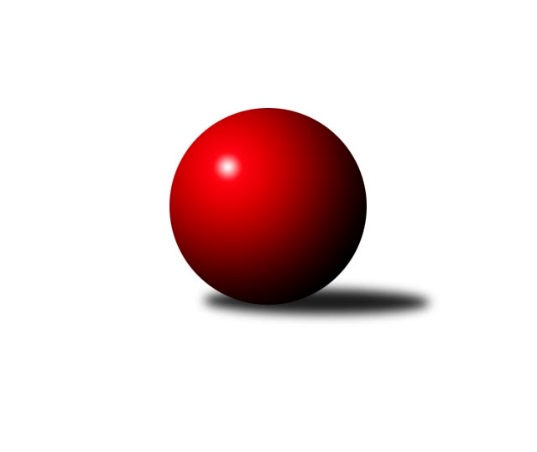 Č.11Ročník 2016/2017	10.12.2016Nejlepšího výkonu v tomto kole: 3285 dosáhlo družstvo: KC Zlín2. KLZ B 2016/2017Výsledky 11. kolaSouhrnný přehled výsledků:KK PSJ Jihlava	- KK Vyškov˝B˝	6:2	3107:2939	15.5:8.5	10.12.TJ Sokol Luhačovice	- KK Mor.Slávia Brno	5:3	3156:3069	13.0:11.0	10.12.TJ Jiskra Nová Bystřice	- KK Zábřeh	6:2	3073:3049	15.0:9.0	10.12.TJ Sokol Vracov	- KC Zlín	2:6	3107:3285	7.0:17.0	10.12.SK Baník Ratiškovice	- HKK Olomouc	2:6	3057:3154	11.0:13.0	10.12.Tabulka družstev:	1.	KC Zlín	10	8	1	1	53.0 : 27.0 	141.5 : 98.5 	 3166	17	2.	TJ Jiskra Nová Bystřice	10	8	0	2	52.0 : 28.0 	136.0 : 104.0 	 3127	16	3.	KK Zábřeh	10	7	1	2	53.0 : 27.0 	129.5 : 110.5 	 3080	15	4.	HKK Olomouc	10	5	2	3	43.0 : 37.0 	113.0 : 127.0 	 3104	12	5.	TJ Rostex Vyškov ˝A˝	10	5	1	4	44.0 : 36.0 	123.5 : 116.5 	 3086	11	6.	TJ Sokol Luhačovice	10	5	0	5	36.0 : 44.0 	119.0 : 121.0 	 3068	10	7.	KK PSJ Jihlava	10	3	1	6	38.0 : 42.0 	118.5 : 121.5 	 3059	7	8.	KK Mor.Slávia Brno	10	3	1	6	36.0 : 44.0 	120.5 : 119.5 	 3099	7	9.	SK Baník Ratiškovice	10	3	1	6	33.0 : 47.0 	115.0 : 125.0 	 3064	7	10.	TJ Sokol Vracov	10	3	0	7	29.0 : 51.0 	107.0 : 133.0 	 3064	6	11.	KK Vyškov˝B˝	10	1	0	9	23.0 : 57.0 	96.5 : 143.5 	 2867	2Podrobné výsledky kola:	 KK PSJ Jihlava	3107	6:2	2939	KK Vyškov˝B˝	Šárka Dvořáková	133 	 137 	 134 	128	532 	 4:0 	 490 	 124	124 	 117	125	Jitka Usnulová	Šárka Vacková	122 	 112 	 146 	120	500 	 1.5:2.5 	 486 	 123	124 	 119	120	Ludmila Tomiczková	Dana Fišerová	106 	 132 	 121 	126	485 	 0:4 	 532 	 115	135 	 150	132	Jana Kurialová	Eva Rosendorfská	138 	 119 	 134 	130	521 	 3:1 	 509 	 119	143 	 122	125	Běla Omastová	Simona Matulová	114 	 124 	 130 	149	517 	 3:1 	 447 	 93	101 	 133	120	Milana Alánová	Jana Braunová	132 	 134 	 150 	136	552 	 4:0 	 475 	 124	123 	 134	94	Radka Suchomelovározhodčí: Nejlepší výkon utkání: 552 - Jana Braunová	 TJ Sokol Luhačovice	3156	5:3	3069	KK Mor.Slávia Brno	Šárka Nováková	135 	 134 	 139 	159	567 	 4:0 	 477 	 112	128 	 114	123	Michaela Slavětínská	Andrea Katriňáková	132 	 126 	 130 	130	518 	 2:2 	 522 	 131	136 	 118	137	Lenka Kričinská	Zdenka Svobodová	142 	 123 	 114 	124	503 	 1:3 	 529 	 124	130 	 142	133	Martina Dosedlová	Monika Hubíková	137 	 112 	 125 	132	506 	 2:2 	 505 	 115	131 	 141	118	Pavlína Březinová	Ludmila Pančochová	136 	 147 	 139 	117	539 	 3:1 	 499 	 135	131 	 113	120	Jitka Žáčková	Hana Konečná	139 	 122 	 124 	138	523 	 1:3 	 537 	 137	128 	 132	140	Romana Sedlářovározhodčí: Nejlepší výkon utkání: 567 - Šárka Nováková	 TJ Jiskra Nová Bystřice	3073	6:2	3049	KK Zábřeh	Gabriela Filakovská	134 	 128 	 119 	132	513 	 3:1 	 518 	 133	124 	 136	125	Dana Wiedermannová	Veronika Baudyšová	133 	 134 	 124 	125	516 	 2:2 	 546 	 132	147 	 123	144	Lenka Kubová	Michaela Běhounová	122 	 127 	 123 	121	493 	 2:2 	 492 	 115	135 	 115	127	Romana Švubová	Iva Molová	143 	 137 	 123 	136	539 	 4:0 	 472 	 107	118 	 122	125	Marcela Balvínová *1	Lucie Vrecková	126 	 136 	 138 	112	512 	 3:1 	 487 	 104	133 	 125	125	Lenka Horňáková	Eva Kadrnožková	135 	 131 	 118 	116	500 	 1:3 	 534 	 114	136 	 152	132	Jitka Killarovározhodčí: střídání: *1 od 44. hodu Hana OllingerováNejlepší výkon utkání: 546 - Lenka Kubová	 TJ Sokol Vracov	3107	2:6	3285	KC Zlín	Veronika Presová	116 	 114 	 111 	127	468 	 0:4 	 582 	 136	143 	 152	151	Martina Zimáková	Marie Býčková	108 	 111 	 119 	108	446 	 0:4 	 557 	 147	132 	 142	136	Kristýna Zimáková	Monika Niklová	154 	 142 	 128 	143	567 	 2:2 	 562 	 151	121 	 140	150	Bohdana Jankových	Mariana Kreuzingerová	124 	 146 	 155 	130	555 	 4:0 	 466 	 110	113 	 125	118	Zuzana Slovenčíková	Hana Beranová	138 	 131 	 132 	144	545 	 1:3 	 545 	 146	141 	 139	119	Hana Kubáčková	Jitka Šimková	135 	 138 	 121 	132	526 	 0:4 	 573 	 159	144 	 122	148	Martina Ančincovározhodčí: Nejlepší výkon utkání: 582 - Martina Zimáková	 SK Baník Ratiškovice	3057	2:6	3154	HKK Olomouc	Marie Kobylková	125 	 134 	 128 	125	512 	 3:1 	 480 	 128	116 	 116	120	Denisa Hamplová	Jana Macková	118 	 116 	 118 	129	481 	 1:3 	 500 	 119	144 	 127	110	Kateřina Bajerová	Sára Zálešáková	125 	 123 	 114 	152	514 	 1:3 	 533 	 132	125 	 136	140	Hana Kropáčová	Tereza Hykšová	148 	 115 	 135 	119	517 	 2:2 	 542 	 143	128 	 132	139	Andrea Tatoušková	Martina Šupálková	140 	 141 	 143 	142	566 	 4:0 	 544 	 135	138 	 132	139	Silvie Vaňková	Dana Tomančáková	106 	 132 	 114 	115	467 	 0:4 	 555 	 137	134 	 146	138	Jaroslava Havranovározhodčí: Nejlepší výkon utkání: 566 - Martina ŠupálkováPořadí jednotlivců:	jméno hráče	družstvo	celkem	plné	dorážka	chyby	poměr kuž.	Maximum	1.	Martina Ančincová 	KC Zlín	546.80	373.6	173.2	4.3	5/5	(573)	2.	Iva Molová 	TJ Jiskra Nová Bystřice	546.00	371.1	174.9	4.8	6/6	(568)	3.	Jana Vejmolová 	TJ Rostex Vyškov ˝A˝	544.37	359.7	184.6	4.8	5/5	(596)	4.	Mariana Kreuzingerová 	TJ Sokol Vracov	544.08	366.3	177.8	4.4	4/6	(562)	5.	Bohdana Jankových 	KC Zlín	542.69	366.6	176.1	4.0	4/5	(562)	6.	Silvie Vaňková 	HKK Olomouc	542.28	367.4	174.9	4.5	5/6	(595)	7.	Martina Zimáková 	KC Zlín	541.96	362.7	179.3	3.7	5/5	(589)	8.	Jitka Šimková 	TJ Sokol Vracov	538.76	362.7	176.0	4.8	5/6	(571)	9.	Jitka Killarová 	KK Zábřeh	537.60	357.7	179.9	2.0	5/6	(580)	10.	Romana Sedlářová 	KK Mor.Slávia Brno	537.27	361.0	176.3	5.3	5/5	(563)	11.	Šárka Nováková 	TJ Sokol Luhačovice	536.03	366.3	169.8	5.5	6/6	(583)	12.	Šárka Dvořáková 	KK PSJ Jihlava	535.80	368.8	167.0	8.1	5/6	(588)	13.	Tereza Hykšová 	SK Baník Ratiškovice	535.73	365.7	170.1	7.6	6/6	(583)	14.	Martina Šupálková 	SK Baník Ratiškovice	532.05	363.9	168.2	6.6	5/6	(566)	15.	Jana Kovářová 	KK Vyškov˝B˝	531.44	359.2	172.3	6.8	4/6	(566)	16.	Hana Kubáčková 	KC Zlín	531.40	357.6	173.8	5.1	5/5	(558)	17.	Hana Beranová 	TJ Sokol Vracov	530.68	357.8	172.8	5.0	5/6	(577)	18.	Gabriela Filakovská 	TJ Jiskra Nová Bystřice	529.13	353.9	175.3	6.7	5/6	(579)	19.	Michaela Kouřilová 	TJ Rostex Vyškov ˝A˝	527.68	360.2	167.4	6.6	5/5	(571)	20.	Jaroslava Havranová 	HKK Olomouc	527.65	346.1	181.6	3.9	5/6	(555)	21.	Petra Dočkalová 	KK PSJ Jihlava	527.20	352.8	174.4	3.2	5/6	(554)	22.	Ilona Olšáková 	KK Mor.Slávia Brno	526.19	369.2	157.0	10.0	4/5	(569)	23.	Ludmila Pančochová 	TJ Sokol Luhačovice	526.13	358.2	167.9	6.7	6/6	(572)	24.	Andrea Tatoušková 	HKK Olomouc	525.88	369.9	156.0	6.3	5/6	(548)	25.	Romana Švubová 	KK Zábřeh	524.96	349.5	175.5	4.0	5/6	(563)	26.	Šárka Vacková 	KK PSJ Jihlava	523.50	356.4	167.2	8.9	5/6	(549)	27.	Hana Kropáčová 	HKK Olomouc	522.47	354.8	167.7	9.2	5/6	(543)	28.	Kristýna Zimáková 	KC Zlín	520.50	365.9	154.6	6.1	5/5	(557)	29.	Lenka Kubová 	KK Zábřeh	519.79	355.8	164.0	6.5	6/6	(549)	30.	Monika Hubíková 	TJ Sokol Luhačovice	519.28	359.7	159.6	7.4	5/6	(553)	31.	Michaela Běhounová 	TJ Jiskra Nová Bystřice	518.45	363.0	155.5	9.7	5/6	(550)	32.	Jitka Žáčková 	KK Mor.Slávia Brno	518.35	363.0	155.4	8.4	4/5	(561)	33.	Michaela Slavětínská 	KK Mor.Slávia Brno	517.93	349.4	168.5	5.5	5/5	(560)	34.	Eva Kadrnožková 	TJ Jiskra Nová Bystřice	517.70	355.9	161.8	8.3	5/6	(569)	35.	Lenka Horňáková 	KK Zábřeh	517.10	360.8	156.3	6.6	6/6	(547)	36.	Eva Rosendorfská 	KK PSJ Jihlava	516.73	354.1	162.6	6.3	6/6	(557)	37.	Lucie Trávníčková 	TJ Rostex Vyškov ˝A˝	515.71	354.2	161.5	7.8	4/5	(562)	38.	Kateřina Bajerová 	HKK Olomouc	514.80	357.6	157.2	9.2	5/6	(553)	39.	Dana Wiedermannová 	KK Zábřeh	514.67	353.7	160.9	5.7	6/6	(553)	40.	Hana Konečná 	TJ Sokol Luhačovice	513.83	349.6	164.3	8.8	4/6	(537)	41.	Pavlína Březinová 	KK Mor.Slávia Brno	512.80	356.5	156.3	7.9	5/5	(543)	42.	Marie Kobylková 	SK Baník Ratiškovice	512.67	356.0	156.7	8.8	6/6	(556)	43.	Veronika Pýchová 	TJ Jiskra Nová Bystřice	511.07	346.3	164.8	8.9	5/6	(557)	44.	Monika Anderová 	TJ Rostex Vyškov ˝A˝	510.48	345.7	164.8	7.0	5/5	(553)	45.	Monika Niklová 	TJ Sokol Vracov	508.93	344.8	164.1	7.7	6/6	(598)	46.	Hana Malíšková 	HKK Olomouc	507.00	350.9	156.1	9.1	5/6	(545)	47.	Lucie Vrecková 	TJ Jiskra Nová Bystřice	506.60	356.5	150.1	10.5	6/6	(559)	48.	Jana Kurialová 	KK Vyškov˝B˝	506.19	352.3	153.9	8.8	4/6	(558)	49.	Zuzana Štěrbová 	TJ Rostex Vyškov ˝A˝	504.27	344.0	160.3	7.7	5/5	(536)	50.	Jana Macková 	SK Baník Ratiškovice	503.80	344.7	159.1	9.5	5/6	(531)	51.	Sára Zálešáková 	SK Baník Ratiškovice	501.80	350.4	151.4	6.7	5/6	(518)	52.	Andrea Katriňáková 	TJ Sokol Luhačovice	501.33	345.7	155.7	5.8	4/6	(546)	53.	Lenka Kričinská 	KK Mor.Slávia Brno	500.96	347.6	153.3	9.5	5/5	(522)	54.	Lenka Menšíková 	TJ Sokol Luhačovice	500.50	356.0	144.5	9.0	4/6	(510)	55.	Dana Tomančáková 	SK Baník Ratiškovice	499.40	345.3	154.1	10.9	5/6	(517)	56.	Simona Matulová 	KK PSJ Jihlava	498.29	340.4	157.9	8.7	6/6	(531)	57.	Hana Krajíčková 	TJ Sokol Luhačovice	493.92	346.3	147.7	10.9	4/6	(514)	58.	Marie Býčková 	TJ Sokol Vracov	492.89	336.2	156.7	9.7	6/6	(533)	59.	Klára Trojanová 	TJ Sokol Vracov	488.60	338.8	149.8	10.3	5/6	(531)	60.	Veronika Presová 	TJ Sokol Vracov	487.00	341.6	145.4	12.0	4/6	(526)	61.	Jitka Usnulová 	KK Vyškov˝B˝	483.08	344.5	138.6	12.4	6/6	(520)	62.	Běla Omastová 	KK Vyškov˝B˝	480.10	332.6	147.6	12.2	5/6	(509)	63.	Ludmila Tomiczková 	KK Vyškov˝B˝	470.20	332.4	137.8	11.9	4/6	(518)	64.	Radka Suchomelová 	KK Vyškov˝B˝	468.95	339.6	129.4	15.2	5/6	(523)	65.	Milana Alánová 	KK Vyškov˝B˝	467.92	330.8	137.1	10.9	5/6	(544)		Hana Stehlíková 	KC Zlín	541.75	376.0	165.8	10.8	2/5	(586)		Lenka Wognitschová 	TJ Rostex Vyškov ˝A˝	540.67	368.8	171.8	5.7	2/5	(584)		Jana Braunová 	KK PSJ Jihlava	540.50	357.0	183.5	2.0	1/6	(552)		Hana Vrecková 	TJ Jiskra Nová Bystřice	535.00	347.0	188.0	5.0	1/6	(535)		Zuzana Ančincová 	KC Zlín	524.78	348.6	176.2	6.2	3/5	(571)		Monika Tilšerová 	TJ Rostex Vyškov ˝A˝	519.00	367.0	152.0	13.0	1/5	(519)		Barbora Pýchová 	TJ Jiskra Nová Bystřice	517.00	334.0	183.0	3.0	1/6	(517)		Martina Nejedlíková 	TJ Sokol Vracov	517.00	350.0	167.0	12.0	1/6	(517)		Zdenka Svobodová 	TJ Sokol Luhačovice	516.17	345.0	171.2	5.7	3/6	(530)		Martina Dosedlová 	KK Mor.Slávia Brno	516.17	356.0	160.2	8.8	3/5	(529)		Veronika Baudyšová 	TJ Jiskra Nová Bystřice	514.33	355.7	158.7	5.6	3/6	(557)		Marcela Balvínová 	KK Zábřeh	514.00	341.0	173.0	6.0	1/6	(514)		Tereza Vidlářová 	TJ Rostex Vyškov ˝A˝	512.83	343.7	169.2	9.0	2/5	(572)		Karolína Derahová 	KK PSJ Jihlava	508.00	356.7	151.3	9.7	3/6	(536)		Dita Trochtová 	KC Zlín	505.50	343.7	161.8	7.0	3/5	(551)		Kamila Chládková 	KK Zábřeh	505.25	353.3	152.0	8.0	2/6	(545)		Ivana Pešková 	KK Mor.Slávia Brno	505.00	351.0	154.0	8.0	1/5	(505)		Denisa Martináková 	TJ Sokol Vracov	500.00	368.0	132.0	13.0	1/6	(500)		Jana Mačudová 	SK Baník Ratiškovice	499.17	352.5	146.7	8.5	3/6	(520)		Dagmar Opluštilová 	SK Baník Ratiškovice	496.00	346.0	150.0	13.0	1/6	(496)		Veronika Kaiserová 	TJ Sokol Vracov	493.00	336.0	157.0	11.5	2/6	(495)		Marie Chmelíková 	HKK Olomouc	492.92	332.8	160.1	8.1	3/6	(532)		Helena Konečná 	TJ Sokol Luhačovice	490.00	348.0	142.0	9.0	1/6	(490)		Lenka Habrová 	KK PSJ Jihlava	489.67	347.8	141.8	10.7	3/6	(518)		Denisa Hamplová 	HKK Olomouc	486.67	339.3	147.3	9.7	3/6	(493)		Martina Hájková 	KK Mor.Slávia Brno	485.67	337.7	148.0	11.0	3/5	(518)		Hana Ollingerová 	KK Zábřeh	481.33	349.7	131.7	11.3	3/6	(502)		Dana Fišerová 	KK PSJ Jihlava	481.00	344.0	137.0	11.2	3/6	(565)		Adéla Hlávková 	KK PSJ Jihlava	469.00	340.0	129.0	14.0	1/6	(469)		Zuzana Slovenčíková 	KC Zlín	467.00	339.0	128.0	11.0	2/5	(468)		Olga Ollingerová 	KK Zábřeh	466.33	321.2	145.2	13.8	3/6	(514)		Pavla Fialová 	TJ Rostex Vyškov ˝A˝	447.00	314.0	133.0	14.5	2/5	(469)		Vladimíra Kyprová 	KK Vyškov˝B˝	428.00	309.5	118.5	19.0	2/6	(468)		Eva Alánová 	KK Vyškov˝B˝	415.00	302.0	113.0	13.0	1/6	(415)Sportovně technické informace:Starty náhradníků:registrační číslo	jméno a příjmení 	datum startu 	družstvo	číslo startu21212	Mariana Kreuzingerová	10.12.2016	TJ Sokol Vracov	6x19012	Dana Brůčková	10.12.2016	SK Baník Ratiškovice	7x7754	Jaroslava Havranová	10.12.2016	HKK Olomouc	8x21769	Zuzana Slovenčíková	10.12.2016	KC Zlín	3x21434	Michaela Běhounová	10.12.2016	TJ Jiskra Nová Bystřice	9x6542	Marcela Balvínová	10.12.2016	KK Zábřeh	2x18506	Martina Prachařová	10.12.2016	KK Mor.Slávia Brno	6x
Hráči dopsaní na soupisku:registrační číslo	jméno a příjmení 	datum startu 	družstvo	Program dalšího kola:14.1.2017	so	9:00	KK PSJ Jihlava - TJ Rostex Vyškov ˝A˝	14.1.2017	so	10:00	TJ Sokol Luhačovice - TJ Jiskra Nová Bystřice	14.1.2017	so	12:00	KK Vyškov˝B˝ - KK Zábřeh	14.1.2017	so	14:00	SK Baník Ratiškovice - TJ Sokol Vracov	14.1.2017	so	14:00	KK Mor.Slávia Brno - KC Zlín	Nejlepší šestka kola - absolutněNejlepší šestka kola - absolutněNejlepší šestka kola - absolutněNejlepší šestka kola - absolutněNejlepší šestka kola - dle průměru kuželenNejlepší šestka kola - dle průměru kuželenNejlepší šestka kola - dle průměru kuželenNejlepší šestka kola - dle průměru kuželenNejlepší šestka kola - dle průměru kuželenPočetJménoNázev týmuVýkonPočetJménoNázev týmuPrůměr (%)Výkon4xMartina ZimákováZlín5824xMartina ZimákováZlín112.335822xMartina AnčincováZlín5732xMartina AnčincováZlín110.65734xŠárka NovákováLuhačovice5673xMartina ŠupálkováRatiškovice110.465662xMonika NiklováVracov5672xMonika NiklováVracov109.445673xMartina ŠupálkováRatiškovice5664xŠárka NovákováLuhačovice108.625671xBohdana JankovýchZlín5621xBohdana JankovýchZlín108.47562